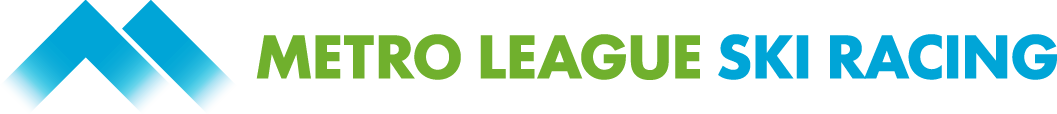 LEAGUE OFFICIALS JOB DESCRIPTIONSOfficials ensure the race is properly prepared, safe and compliant with ski racing rules and regulations. They guarantee all racers can compete in a fair and equal way. They supervise the course, start, finish and timing. They ensure that, from the moment the first racer sets skis on the venue to the end of the day, when the Jury meets to close the race, all things go perfectly. Technical Delegate (TD)Ensures rules and directions of the governing body (USSA and/or OISRA) are observed, that the event runs smoothly, that requirements of the Homologation report are met (i.e., safety measures).Advises organizers within the scope of their duties. This official is highly qualified in the technical aspects and rules associated with ski racing.The TD is a voting member of the Jury and is the governing body’s representative on the Jury.Technical Difficulty 4/4, Physical Difficulty 2/4, Skiing Ability 3/4Works January - FebruaryOn-hill presence requiredRefereeResponsible for all matters involving safety and course setting legality. He /she shadows the course setters at the race set up to ensure the race’s technical aspects are compliant with the league rules and is responsible for course inspection, either alone or accompanied by members of the Jury. After each run, he/she receives reports regarding athletes’ status and/or rule infractions from the Start and Finish Referees and checks the Gate Judges’ cards for faults that may require sanction, e.g. disqualification. Responsible for preparing the report listing competitors that did not start (DNS), did not finish (DNF), or were disqualified, (DSQ).The Referee is a voting member of the Jury and is the racers’ representative on the Jury.Technical Difficulty 4/4, Physical Difficulty 2/4, Skiing Ability 4/4Works January - FebruaryOn-hill presence requiredChief of RaceOversees overall organization of the race. His/her work starts early in the season to ensure all aspects of the race’s organization are planned properly: resort, equipment, personal, technical constraints, etc. On the mountain, he/she leads the coaches and officials meeting and directs and controls the work of all officials to ensure the race is executed as planned.The Chief of Race is liaison with virtually everyone during the race, addressing issues as they arise and solving problems of all different kinds.He/she is a voting member of the Jury and is the race organization’s representative on the Jury.Technical Difficulty 3/4, Physical Difficulty 3/4, Skiing Ability 3/4Works September - MarchOn-hill presence requiredChief of CourseResponsible for the preparation of the course itself in accordance with the decisions of the Race Committee and the Jury. He/she supervises the work of the course maintenance workers. These workers set protective fencing, safety bags and spectator fencing. They carry equipment required for gate repair and snow removal. They assist with the preparation of the racecourse, if required, and in accordance with the instructions of the Jury.The Chief of Course requires a lot of skiing during the race to ensure the entire course is always in optimal condition for all racers.Technical Difficulty 3/4, Physical Difficulty 4/4, Skiing Ability 4/4Works October - FebruaryOn-hill presence requiredChief GatekeeperOrganizes and supervises work of the gatekeepers. He/she trains and instructs them in gatekeeping rules and procedures, including placement and gate assignment, and how to use gate report cards. He/she tends to gatekeepers and provides support whenever needed. At the end of each run, the Chief Gatekeeper collects all cards for submittal to the Referee.Technical Difficulty 3/4, Physical Difficulty 3/4, Skiing Ability 3/4Works January - FebruaryOn-hill presence requiredChief of TimingResponsible for proper recording of competitors’ race times. In this quite technical position, the Chief of Timing oversees the installation, testing and proper operating of timing equipment. He/she is responsible for the coordination of officials at the Start and Finish. He/she provides the referee with preliminary race results.The only official who has the luxury to sit in the finish shack and stay warm and dry!Technical Difficulty 4/4, Physical Difficulty 1/4, Skiing Ability 1/4Works December - FebruaryOn-hill presence requiredStart RefereeThe eyes of the Jury at the Start, ensuring regulations for the Start and Start organization are properly observed. He/she oversees the installation of the Start area and Start timing equipment and is in permanent communication with the Chief of Timing and Finish Referee. After having cleared the course by radio, the Start Referee summons racers to the Start Gate, gives them the official countdown and determines late and false starts. As the race progresses, he/she reports to the Finish Referee the names and bib numbers of the competitors who did not start, have made false starts, late starts, or other infringements. Technical Difficulty 2/4, Physical Difficulty 2/4, Skiing Ability 1/4Work in January - FebruaryOn-hill presence requiredFinish RefereeThe eyes of the Jury at the Finish, ensuring regulations for the Finish area are properly observed. He/she supervises the timing and crowd control in the Finish area and ensures proper recording of the Finish order of all competitors. The Finish Referee is in constant communication with the Start Referee and the Chief of Timing.He/she approves or declines provisional re-runs at the request of a competitor.Technical Difficulty 2/4, Physical Difficulty 1/4, Skiing Ability 1/4Works in January - FebruaryOn-hill presence required